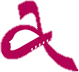 あいち国際女性映画祭2024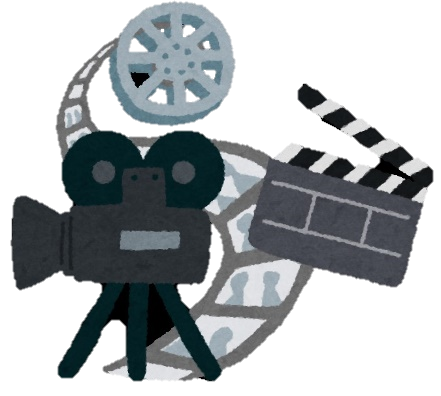 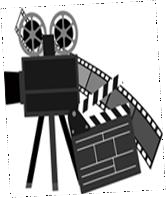 映画祭ボランティア募集のご案内あいち国際女性映画祭2024では、映画祭の運営ボランティアを募集しています。是非ご応募ください！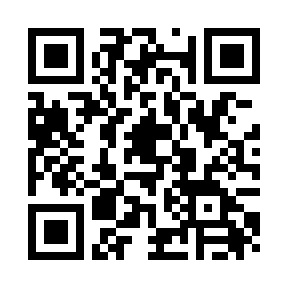 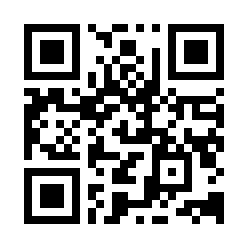 問合せ先：あいち国際女性映画祭事務局  TEL ０５２（９６２）２５２０＊あいち国際女性映画祭2024の案内リーフレットは、７月中旬配布予定です。ＦＡＸ番号 ０５２(９６２)２４７７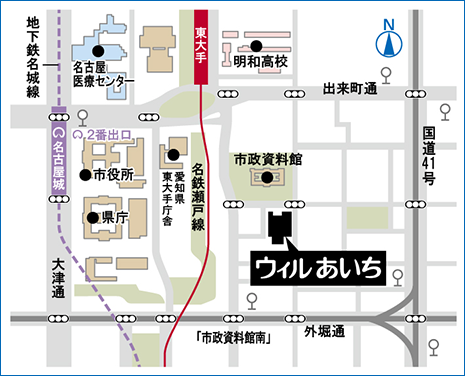 氏　名生年月日（西暦）生年月日（西暦）　　　　年　　　月　　　日（　　　歳）　　　　年　　　月　　　日（　　　歳）　　　　年　　　月　　　日（　　　歳）　　　　年　　　月　　　日（　　　歳）住　所〒〒〒〒〒〒〒〒電　話自宅　　　　（　　　　）　　　　　　　携帯　　　　　（	　　　）自宅　　　　（　　　　）　　　　　　　携帯　　　　　（	　　　）自宅　　　　（　　　　）　　　　　　　携帯　　　　　（	　　　）自宅　　　　（　　　　）　　　　　　　携帯　　　　　（	　　　）自宅　　　　（　　　　）　　　　　　　携帯　　　　　（	　　　）自宅　　　　（　　　　）　　　　　　　携帯　　　　　（	　　　）自宅　　　　（　　　　）　　　　　　　携帯　　　　　（	　　　）自宅　　　　（　　　　）　　　　　　　携帯　　　　　（	　　　）メールアドレス：メールアドレス：メールアドレス：メールアドレス：メールアドレス：映 画 祭 ボ ラ ン テ ィ ア の 経 験 に つ い て回目 ・　  初めて映 画 祭 ボ ラ ン テ ィ ア の 経 験 に つ い て回目 ・　  初めて映 画 祭 ボ ラ ン テ ィ ア の 経 験 に つ い て回目 ・　  初めて映 画 祭 ボ ラ ン テ ィ ア の 経 験 に つ い て回目 ・　  初めて希望のボランティア活動がございましたら○印を付けてください。＊ 人数によりましては、ご希望に添えないこともあります。 運営(受付及び会場案内等)　　　　　② 写真撮影希望のボランティア活動がございましたら○印を付けてください。＊ 人数によりましては、ご希望に添えないこともあります。 運営(受付及び会場案内等)　　　　　② 写真撮影希望のボランティア活動がございましたら○印を付けてください。＊ 人数によりましては、ご希望に添えないこともあります。 運営(受付及び会場案内等)　　　　　② 写真撮影希望のボランティア活動がございましたら○印を付けてください。＊ 人数によりましては、ご希望に添えないこともあります。 運営(受付及び会場案内等)　　　　　② 写真撮影希望のボランティア活動がございましたら○印を付けてください。＊ 人数によりましては、ご希望に添えないこともあります。 運営(受付及び会場案内等)　　　　　② 写真撮影希望のボランティア活動がございましたら○印を付けてください。＊ 人数によりましては、ご希望に添えないこともあります。 運営(受付及び会場案内等)　　　　　② 写真撮影希望のボランティア活動がございましたら○印を付けてください。＊ 人数によりましては、ご希望に添えないこともあります。 運営(受付及び会場案内等)　　　　　② 写真撮影希望のボランティア活動がございましたら○印を付けてください。＊ 人数によりましては、ご希望に添えないこともあります。 運営(受付及び会場案内等)　　　　　② 写真撮影希望のボランティア活動がございましたら○印を付けてください。＊ 人数によりましては、ご希望に添えないこともあります。 運営(受付及び会場案内等)　　　　　② 写真撮影映画祭期間中の活動について★ 希望日・時間帯に○印をご記入ください。★ 後日、実際の活動時間・場所をお知らせします。★ 都合が悪くなった場合には、必ず事前に事務局(℡ 052-962-2520)へご連絡ください。映画祭期間中の活動について★ 希望日・時間帯に○印をご記入ください。★ 後日、実際の活動時間・場所をお知らせします。★ 都合が悪くなった場合には、必ず事前に事務局(℡ 052-962-2520)へご連絡ください。映画祭期間中の活動について★ 希望日・時間帯に○印をご記入ください。★ 後日、実際の活動時間・場所をお知らせします。★ 都合が悪くなった場合には、必ず事前に事務局(℡ 052-962-2520)へご連絡ください。映画祭期間中の活動について★ 希望日・時間帯に○印をご記入ください。★ 後日、実際の活動時間・場所をお知らせします。★ 都合が悪くなった場合には、必ず事前に事務局(℡ 052-962-2520)へご連絡ください。映画祭期間中の活動について★ 希望日・時間帯に○印をご記入ください。★ 後日、実際の活動時間・場所をお知らせします。★ 都合が悪くなった場合には、必ず事前に事務局(℡ 052-962-2520)へご連絡ください。映画祭期間中の活動について★ 希望日・時間帯に○印をご記入ください。★ 後日、実際の活動時間・場所をお知らせします。★ 都合が悪くなった場合には、必ず事前に事務局(℡ 052-962-2520)へご連絡ください。映画祭期間中の活動について★ 希望日・時間帯に○印をご記入ください。★ 後日、実際の活動時間・場所をお知らせします。★ 都合が悪くなった場合には、必ず事前に事務局(℡ 052-962-2520)へご連絡ください。映画祭期間中の活動について★ 希望日・時間帯に○印をご記入ください。★ 後日、実際の活動時間・場所をお知らせします。★ 都合が悪くなった場合には、必ず事前に事務局(℡ 052-962-2520)へご連絡ください。映画祭期間中の活動について★ 希望日・時間帯に○印をご記入ください。★ 後日、実際の活動時間・場所をお知らせします。★ 都合が悪くなった場合には、必ず事前に事務局(℡ 052-962-2520)へご連絡ください。上映日等時間帯上映日等時間帯会場設営会場設営上映日上映日上映日上映日上映日上映日等時間帯上映日等時間帯9/4（水）9/4（水）9/5（木）9/5（木）9/6（金）9/7（土）9/8（日）終日(夜間含む) 8 時 45 分～21 時終日(夜間含む) 8 時 45 分～21 時終日(夜間無し) 8 時 45 分～18 時終日(夜間無し) 8 時 45 分～18 時リーフレット発送作業のボランティアについて（映画祭会期前のご協力をお願いします。）リーフレット発送作業のボランティアについて（映画祭会期前のご協力をお願いします。）リーフレット発送作業のボランティアについて（映画祭会期前のご協力をお願いします。）＜リーフレット発送作業＞　※リーフレット発送作業にご協力いただく方には、事務局からご連絡します。映画祭のリーフレット発送作業を７月１１日(木)（予備日：７月１２日(金)）の 10 時 ～ 15 時 に予定しております。ご協力いただける方は、協力可能な日にちに○印を付けてください。＜リーフレット発送作業＞　※リーフレット発送作業にご協力いただく方には、事務局からご連絡します。映画祭のリーフレット発送作業を７月１１日(木)（予備日：７月１２日(金)）の 10 時 ～ 15 時 に予定しております。ご協力いただける方は、協力可能な日にちに○印を付けてください。＜リーフレット発送作業＞　※リーフレット発送作業にご協力いただく方には、事務局からご連絡します。映画祭のリーフレット発送作業を７月１１日(木)（予備日：７月１２日(金)）の 10 時 ～ 15 時 に予定しております。ご協力いただける方は、協力可能な日にちに○印を付けてください。作 業 日７月１１日（木）７月１２日（金）予備日